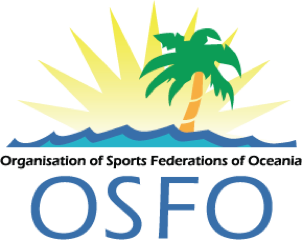 2022 OSFO Annual AssemblyThursday May 5, 2022 3.00 – 7.00pmSheraton Resort, Denuaru Island Nadi, Fiji plus Zoom ConferenceAgendaDraftZoom Conference guidelines – Chet 								Roll Call – Chet Acknowledge individuals who have passed away in the region involved with sport.       Official Opening OSFO Annual General Meeting – Kevan Gosper2022 OSFO Merit Award announcements President’s reportOceania Australia Foundation update – Helen McMurray PGC presentation – Andrew Minogue on behalf of PGC President Vidhya Lakhan Review of previous minutes – Chet GrayOSFO Financial report – 2021Secretary General report Major Project Report – Edwina RicciAthlete Well Being and Resilience Program – Hope Leaders program OSEP Sport Education Commission Report - Gill Gemming, Regan KamaTeam Up – Pacific Sports – Ben Howard and Andrew Lepani  Athletes Commission presentation ‘The Athletes Panel’ - Ryan Pini  OSFO Strategic Plan 2022-2026 – Helen Smith and Brooke KneebushGeneral Business